Pesterzsébet, 2022. január 2.Kreisz János, lelkészSimeonLectio: Lukács 2; 25-32„És íme, élt egy ember Jeruzsálemben, akinek Simeon volt a neve. Igaz és kegyes ember volt, várta Izráel vigasztalását, és a Szentlélek volt rajta.Azt a kijelentést kapta a Szentlélektől, hogy nem hal meg addig, amíg meg nem látja az Úr Krisztusát. A Lélek indítására elment a templomba, és amikor a gyermek Jézust bevitték szülei, hogy eleget tegyenek a törvény előírásainak, akkor karjába vette, áldotta az Istent, és ezt mondta: Most bocsátod el, Uram, szolgádat beszéded szerint békességgel, mert meglátta szemem üdvösségedet, amelyet elkészítettél minden nép szeme láttára, hogy megjelenjék világosságul a pogányoknak és dicsőségül népednek, Izráelnek.” Alapige: Lukács 2; 29-32Simeon mondja: „Most bocsátod el, Uram, szolgádat beszéded szerint békességgel, mert meglátta szemem üdvösségedet, amelyet elkészítettél minden nép szeme láttára, hogy megjelenjék világosságul a pogányoknak és dicsőségül népednek, Izráelnek.” Kedves Testvérek! Mi másról beszélhetnénk az év első vasárnapi istentiszteletén, mint arról, hogy hogyan készüljünk 2022-re? Hiszen minden év elején az ember egy pillanatra megáll, és elkezd gondolkodni azon, hogy mi lesz idén? Milyen volt a tavalyi év, számot vetünk, és a legtöbbször arra jutunk, hogy az idei jobb év, sikerekben, boldogságban gazdagabb év legyen. Különösen igaz ez a 2022-es évre. Hiszen a mögöttünk hagyott év tele volt fájdalommal, kétségbeeséssel és nagy veszteségekkel. Ha visszatekintünk, olyan mintha a halál körülzárná ezt a világot. Mitől lenne hát más, mitől lenne „jobb” az idei évünk? Hiszen, ha az ember bekapcsolja a TV-t biztosra vehető, hogy egy percen belül elhangzik a koronavírus szó. Emberileg nézve, az idei év pontosan olyan lesz, mint az előző. Bizonytalanság, elmúlás, halál. Ennek azonban nem kell így lennie!Egy valamit mindenképpen tehetünk. Az ÉLETRE kell tekintenünk. A nagybetűs ÉLETRE, hiszen Jézus azt mondta magáról, hogy Ő az. Azért fontos erről beszélnünk mert nem tudjuk, hogy meddig élünk. Ezt erősíti az, hogy néhány napja, emberileg nézve fájdalmasan fiatalon elhunyt testvérünket kísértük el utolsó földi útjára. Azután azért fontos beszélnünk erről a témáról, mert sok ember él és gondolkodik úgy ezen a világon, hogy ha a halál, az elmúlás, mint téma előkerül, azonnal másról kezdenek beszélni. Szinte rögtön témát váltanak. Nem is akarják még csak szóban sem érinteni. Ezzel szemben a középkorban a némaságot fogadó Karthauzi szerzetesrend tagjai, ha köszöntötték egymást, csak a két kezük tenyerét fordították egymás felé, mert minden tenyér közepette egy M betű van. Memento mori, azaz emlékezz a halálra!Kedves Testvérek, fontos végig gondolnunk mindezt, hogy az előttünk álló esztendő, ne az elmúlás és a halál, hanem az ÉLET éve legyen. Így ezen a mai istentiszteleten, az öreg Simeon történetén keresztül erre fogunk figyelni! Kedves Testvérek, hogy tisztán lássuk mi okozza az emberben a halállal és az elmúlással kapcsolatban nyomasztó érzést, röviden gondolkodjunk most erről! Nagyon nehéz kérdés ez, hiszen a halál és az elmúlás alapvetően, teremtettségünk szerint, nem része a természetünknek, de része az életünknek. Hogy úgy mondjam, „természetesen rendellenes”. Hiszen azzal, hogy az első emberpár szakított arról a fáról, bekövetkezett az, amit az Úristen előre megmondott nekik: „Ezt parancsolta az Úristen az embernek: A kert minden fájáról szabadon ehetsz, de a jó és a rossz tudásának fájáról nem ehetsz, mert ha eszel róla, meg kell halnod.” „Mert a bűn zsoldja a halál.” Az emberi természetünknek, teremtettségünknek tehát nem volt része a halál. Ezért vannak sokan zavarban amikor a halál a téma. Kedves Testvérek, a biológia azt tanítja, hogy tanult képességeket nem tudunk tovább örökíteni az utódainkba. Tulajdonképpen a halál az egyetlen szerzett tulajdonságunk, amit tovább örökítünk. Hiszen nem volt része az embernek, de sajnos részévé vált. Hogyan lehet mégis, egy ilyen átkos örökség közepette, a testi halál felé közeledve, várakozó, örvendező és boldog életet élni? Az agg Simeon története erről is beszél! Figyeljünk hát most rá, mert ő jó dolgot várt minden évtől! A legjobbat minden évben, a Messiással való találkozást. Mert készülhetek bizony reménységgel is, ha Isten szava, ígérete, áldása és békessége már az enyém lett: erről beszél Simeon története.Kedves Testvérek, Simeonról valójában nem sokat tudunk. Nagyon szűkszavúan beszél róla a Szentírás. Nem tudjuk, hogy mi volt a munkája, nem tudjuk, hogy hány éves, nem tudjuk, hogy volt-e felesége és gyermekei. A lakóhelyén kívül, Jeruzsálemen kívül igazából semmit nem tudunk róla. Nagyon kevés emberről nyilatkozik úgy a Szentírás ahogyan Simeonról beszél. Mit is olvasunk róla? „Íme, élt egy ember Jeruzsálemben, akinek Simeon volt a neve. Igaz és kegyes ember volt, várta Izráel vigasztalását, és a Szentlélek volt rajta. Azt a kijelentést kapta a Szentlélektől, hogy nem hal meg addig, amíg meg nem látja az Úr Krisztusát.” Nagyon kevés ember az, akiről a Szentírás ezt állítja, hogy „igaz és kegyes”. És mindezen felül, isteni kijelentést a szívében hordozó ember volt ez a Simeon. És micsoda kijelentés ez?! „Azt a kijelentést kapta a Szentlélektől, hogy nem hal meg addig, amíg meg nem látja az Úr Krisztusát.” Nem tudjuk, hogy mikor kapta ezt a csodálatos kijelentést, fiatal vagy agg korában. Nem tudjuk, hogy hány év telt el a kijelentés óta. Talán hetek, hónapok, évek is. De az biztos, hogy életet formáló, meghatározó váradalommá vált Simeon szívében. Nem tudjuk, mert a Biblia nem számol be róla, de biztosra vehetjük, hogy Simeon kapaszkodott ebbe a kijelentésbe. Mire várt, mit remélt, mire készült Simeon? Isten ígérete alapján – Jézus meglátására. Drága Testvér! Van-e a te életedben egy olyan Ige, egy olyan kijelentés, ami meghatároz? Egész életet meghatározó kijelentésre gondolok. Olyanra, ami csak neked szól. Amit neked mondott az Isten. Kedves Testvérek, minden vasárnap szól az Ige. Minden vasárnap hirdettetik az örömhír! Egyedül rajtad múlik, hogy elhiszed azt, avagy sem. Minden lelki tábor, minden csendeshétvége, minden istentisztelet, a konfirmáció, alkalma lehet annak, hogy elhidd azt, amit az Isten neked üzen. Amikor az ember ezt elhiszi, szívében forgatja, akkor válhat életet formáló üzenetté. Végső soron az a kérdés, hogy elhisszük-e, hogy Isten ígéretei igazak! Simeon elhitte, hogy az, amit Isten Szentlelke számára kijelentett, az igaz! Elhitte, hogy a számára adatott ígéret be fog következni. Pedig minden jel arra mutatott, hogy nem úgy lesz. Idősödő emberként, megöregedve egy pogány világbirodalom, Róma ölelésében, kitartóan várt az ígéret beteljesedésére. Simeon hitte, hogy Isten ígéretei igazak! Ez pedig meghatározta egész életét, hiszen azt olvassuk róla, hogy: „igaz és kegyes ember volt”. Kedves Testvérek, különös dolog, de valahogy úgy van ez, hogy akik Isten ígéreteit hordozzák, azoknak az embereknek más lesz az életük. Más minőségű életet kezdenek élni. Mert a hétköznapjaikat, sőt egész életüket Isten ígérete, szava kijelentése határozza meg. A kijelentést hordozó Simeon életében pedig végre elérkezett a nagy pillanat. Kedves Testvérek, fontos azt látnunk, hogy Simeon nem a halált várta, hanem az ígéret beteljesedését, Jézust. Nem arra tekintett, hogy idős ember, és lassan jobblétre szenderül, nem az elmúlásra, hanem az ÉLETRE. A Lélek indíttatására elmegy a templomba, és öregedő szemei meglátják a Messiást. Úgy gondolom Simeon nem tudta, hogy aznap lesz a nagy találkozás. Mégis, engedve a Lélek indításának, belép a templomba, és ott találja a gyermek Jézust a szüleivel. Találkozik a várva várt Messiásával. Beteljesedik mindaz, amit kijelentett neki a Lélek, és elmondja az egyik legcsodálatosabb hitvallást, amit lehet. Ez a hitvallás így hangzik: „Akkor ő karjaiba vevé őt, és áldá az Istent, és monda: Mostan bocsátod el, Uram, a te szolgádat, a te beszéded szerint, békességben: Mert látták az én szemeim a te üdvösségedet, A melyet készítettél minden népeknek szeme láttára; Világosságul a pogányok megvilágosítására, és a te népednek, az Izráelnek dicsőségére.” Kedves Testvérek, az ember a Jézussal való lelki-hitbeli találkozásban a halálnál egy sokkal fontosabbat és sokkal nagyobbat lát: az életet! Az élet Urától való életet! Magát az ÉLETET. Ahogyan Ő mondja magáról: ÉN VAGYOK AZ ÉLET! Az öreg Simeon hitben látta a kezébe vett Jézust, és hitben megláthatta azt, amit csak a hit láthat: Jézusban az Úr Krisztust.Kedves Testvérek, különösen fiatalként, de úgy gondolom középkorúként és agg emberként is félelmetesnek hathat egy ilyen mondat. „Mostan bocsátod el Uram, a te szolgádat.” Most bocsátod el a te szolgádat, most fogok meghalni. Honnan mégis ez a boldogság, ez a béke, ami árad Simeonból? Hiszen azt várná az ember, hogy egy megkeseredett idősödő ember, várhatná a halált. De mégsem ezt olvassuk, hanem egy örvendező, Istent áldó, boldog ember van előttünk! Kedves Testvérek, azért lehet ez így, mert aki látta Jézust, az békességgel nézhet szembe a halállal, mert a halál legyőzőjével találkozott, és Benne megtalált ÉLETNEK örvendezik! Ez az a bizonyosság, amit csak Jézus adhat egy ember számára. És tudjátok, hogy akik nem hisznek, a világ, mennyire irigyli tőlünk ezt a bizonyosságot, ezt a nyugalmat és örömet? Mert a halál valóban az a nagy kérdőjel, az a nagy talány az életünk végén, amire nincs válasz Jézus nélkül. Legalábbis hiteles, megnyugtató válasz nincs. Jézus nélkül megoldhatatlan probléma. Bizonytalanságban, nyugtalanságban tart minden nem hívő embert a lelke mélyén. Micsoda hallatlan ígéretet kapott Simeon, hogy nem lát halált, amíg meg nem látja az Úr Krisztusát! Simeon hitte és várta a találkozást a Messiással, és be is következett úgy, ahogyan azt kijelentette neki az Isten. 2022 lehet a találkozás éve számodra is! Mert bár tekinthetnél másra is, a minket körülvevő dolgokra, de ne tedd! Simeon sem tette, pedig tehette volna! Ő az Úr Jézust várta, és hitte, hogy meg fogja látni! És meglátta, amit hitt!Kedves Testvérek, a Jézussal való találkozás után egészen másként tekint az ember magára, másokra, a jövőre, és máshogyan tekint a halálra is. Engedjétek meg, hogy Cseri Kálmántól idézzek néhány mondatot. Egy igehirdetésében a következőt mondja: Hadd idézzek egy kis részletet egy levélből, amit egy középkorú, hívő asszony írt. Ezt írja egyebek közt: „Nagy változás történt az életemben. Beteg vagyok. Bajom kimenetele emberi számítás szerint halál. Azt hiszem fölösleges említenem a betegség nevét, úgyis tudja. De nagyszerű, hogy teljesen Jézus oltalma alatt érzem magam. Nem tudok lázadni, sem az után kutatni: miért? Ez a legnagyobb ajándék most ebben a helyzetben. Tudom, hogy életünk vándorútja néha sötét völgybe tér, de túl rajta mindig világosság van. A kimenetelt rábízom az Úrra. Ha kapok egy kis haladékot, hálával fogadom. Ha nem, kész vagyok hazamenni. Korábban el sem tudtam képzelni, hogy Jézus ennyire valóságos oltalom lehet egy ilyen bűnös ember számára, amilyen én vagyok. Ez igazán nagy kegyelem.” Utólag tudtam meg, mire ez a levél megérkezett, az írója már hazaérkezett.Kedves Testvérek, aki így tekint a halálra, annak az élete is egészen más lesz. Annak az embernek, aki elmondhatja, hogy „mert látták az én szemeim a te üdvösségedet…” annak teljesen más lesz az élete, mint korábban. Mert megszűnik a nyomasztó szorongató bizonytalanság az életében. Máshogy fogja szemlélni az életet. Azt fogja érezni, hogy az idő nem múlik, hanem telik. Nagyon fontos különbség! Hiszen a Krisztustalan, Krisztust nem ismerő emberek legtöbbje úgy gondolkodik az életről, hogy milyen hamar elmúlik. Megszületünk, élünk néhány évtizedet, kinek mennyi adatik, és aztán meghalunk. És valóban félelmetes dolog előbb meglátni a halált, és azután Jézust! Jézus nélkül borzalmas a halál, mert Isten jelenlétébe állít, Isten ítélőszéke elé von, és mi lesz ott, ha sohasem láttam előbb Jézust? Egyedül kell ott megjelenni. Élni még csak lehet Jézus nélkül valahogy, de meghalni rettenetes volna nélküle.Ezzel szemben, ha már látták a szemeid a Messiást, akkor az ember sokkal inkább azt érzi, hogy nem múlik, hanem telik az idő! Mert mit is jelent az, hogy „telik”? Teljesedik, egyre több lesz. Örök életre telik! Ha telik, ez azt jelenti, hogy nő. Minden nappal közelebb van a kiteljesedéshez. Tehát telik, telítődik, mint ahogy telik egy pohár, egy edény, aztán egyszer egészen megtelik. Teljesen tele lesz, kiteljesedik benne az élet. A telő idő hozza az életet, az örök életet egyre közelebb. Mert ez, hogy múlik-e az idő valakinek vagy telik, kizárólag attól függ, hogy el tudja-e mondani Simeonnal: „Látták az én szemeim a te üdvösségedet.” Az általad hozott üdvösség az enyém, mert én azt hittel elfogadtam. Hogy múlik-e az idő, vagy telik, attól függ, hogy életed útján most Jézussal vagy Jézus nélkül jársz. Nagy különbség! Az egyik örvendező út, ahogyan látjuk Simeon életén is, a másik kételyekkel teli.Kedves Testvérek, ismertem, és úgy gondolom sokan itt a templomban ismertünk olyan embert, embereket, akik emberileg nézve fájdalmasan fiatalon mentek el a minden élők útján. Mégis oly’ békességgel és hittel a szívükben mentek el, amit elfelejteni soha nem lehet. Nem hitetlen kivagyisággal, nem megkeseredett cinizmussal mentek ki ebből a földi életből, hanem Krisztusunk elfedező szeretetében és takarásában. Mert látták a szemeik az üdvösséget. Ugyanazt, amit Simeon meglátott a gyermek Jézusban, akkor kétezer éve a templomban. Drága Testvér! A te szemeid látták már az üdvösséget, amely megjelent Jézus Krisztusban? Az öreg Simeon meglátta a gyermek Jézusban az ő – Simeon – üdvösségét. Feltehetően 33 évvel később, amikor Jézus életét adta értünk, érte is, ő már nem élt. Mégis boldog üdvbizonyossággal, hittel a szíveben halhatott meg, és ment haza Isten országába, mert látták a szemei az üdvösséget. Drága Testvér! Nem kell bizonytalanságban élned az életedet. Nem kell, hogy azt érezd, az időd egyre csak múlik. Élhetsz más minőségű életet. Olyan életet, ami „igaz és kegyes”. A kijelentés, amit Simeon kapott, a tiéd is lehet, ha szeretnéd. Lehet ez a mai istentisztelet a találkozás pillanata, hiszen te is itt vagy a templomban, ahol Simeon szemei is meglátták az üdvösséget. Egyetlen dolgot kell csupán megtenned. Nézd Jézust! Tekints Őrá a golgotai kereszten, és akkor szemeid meglátják az üdvösséget. Szelíden bíztatlak arra, hogy tedd meg! És akkor örvendező, boldog új éved lehet, mert a Jézussal való találkozásban az ember az ÉLETTEL találkozik, ez pedig minden mást felülíró, felülmúló boldogsággal tölti el azt, aki látta. Befejezem. Szívből kívánom mindnyájunknak, hogy az a dicséret, amit most fel fogok olvasni, mindnyájunk közös imájává, hitvallásává legyen.„Az Úr Isten az én reménységem, erősségem mindenféle ínségben. Csak tőle várom igaz boldogságom: s meg is találom. Benne élek, haláltól nem félek: jót reménylek, hogy tőle el nem térek. El nem enyészem a sírban egészen, mennyben lesz részem. Semmi engem tőle el nem választ, jól tudván azt, hogy sok jóval eláraszt. Erősít engem erőtlenségemben és szükségemben. Azért életem fogytáig, csodálom itt szent kezének munkáit. S intem lelkemet: Áldjad Istenedet, Üdvözítődet!” Ámen!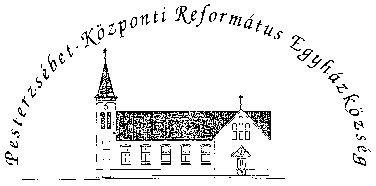 Pesterzsébet-Központi Református Egyházközség1204 Budapest, Ady E. u. 81.Tel/Fax: 283-0029www.pkre.hu   1893-2022